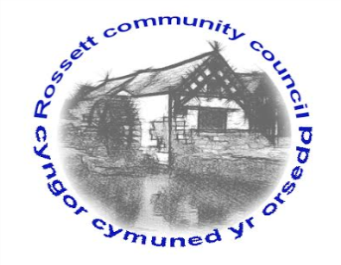 Rossett Community Council11th April 2019The next meeting of Rossett Community Council is to be held at Rossett Village Hall back room, Station Road, Rossett on Wednesday 17th April 2019 at 7.30pm to transact the following business.Yours faithfullyWendy PaceClerk for the Council	AGENDADeclarations of InterestMembers are reminded that they should declare the existence and nature of any personal or prejudicial interest in the business of this meeting.Apologies for absence. Approval of the Minutes of the 20th March 2019 meetingPolice Report. Representation's from General Public5.	Matters arising:Planning Strategy – Cllr Cleaver/JonesCooks Bridge – Cllr JonesCommunity Defibrillator/training – ClerkStreet Lighting LED conversion – Clerk6.	Matters to be discussed:Community Council contact – ClerkChester Road footpath changes – Cllr ParringtonConfirmation of roles to be filled at May meeting – ClerkCommunity Agent contract - Clerk7.	Reports : To receive updates from the following:County Councillor Jones’ ReportClerk’s Report Reports from Community Councillors8.	Planning: P/2018/0685 – East View, Cobblers Lane, Burton – Amended plans for Steel Portal Framed Agricultural Livestock Building P/2019/0240 – 1 The Limes, Chester Road, Rossett – Application for Tree Works subject to TPO – T2 Horse Chestnut – Crown reduce the top-heavier section of the tree by 3m.P/2019/0241 – Rossett Court, Chester Road, Rossett – Removal of 1 Yew Tree within Conservation Area, Located in left of driveway (to facilitate new drive surface) and replanting of suitable replacement tree.P/2019/0244 – Mount Alyn Gatehouse, Croeshowell Hill, Burton – Application for Variation of Condition 2 Imposed under Planning Permission P/2017/0935 to Allow Amendments to Approved Drawings to Allow for a Rear Flat Roof Full Width Dormer Extension.P/2019/0246 – Gamford House, Gamford Lane, Rossett – Change of Use, Conversion and Replacement Agricultural Barns and Farmhouse to Form 8 No. Detached Dwelling Houses Including Removal of Derelict Structures Across the Site.9.	Finance:Finance ReportInvoices payable (see attached schedule)10.	Other Items brought to the Council’s Attention by Councillors11.	Date, Venue and Time of next meeting: Wednesday 15th May 2019 at 7.30pm at Rossett Presbyterian Church meeting room, Station Road._____________________________________________________________Clerk : Wendy Pace : clerk@rossettcommunitycouncil.cymruTelephone:  07421 261118